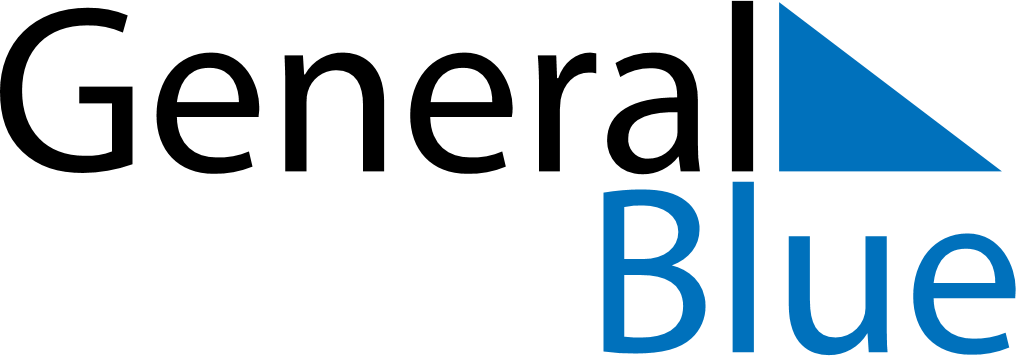 June 2029June 2029June 2029SloveniaSloveniaMondayTuesdayWednesdayThursdayFridaySaturdaySunday12345678910Primož Trubar Day1112131415161718192021222324252627282930Statehood Day